SÓLO LO REALIZAN LOS ALUMNOS QUE PERTENECEN A LA BURBUJA N°1JUEVES 25 DE MARZO DE 2.021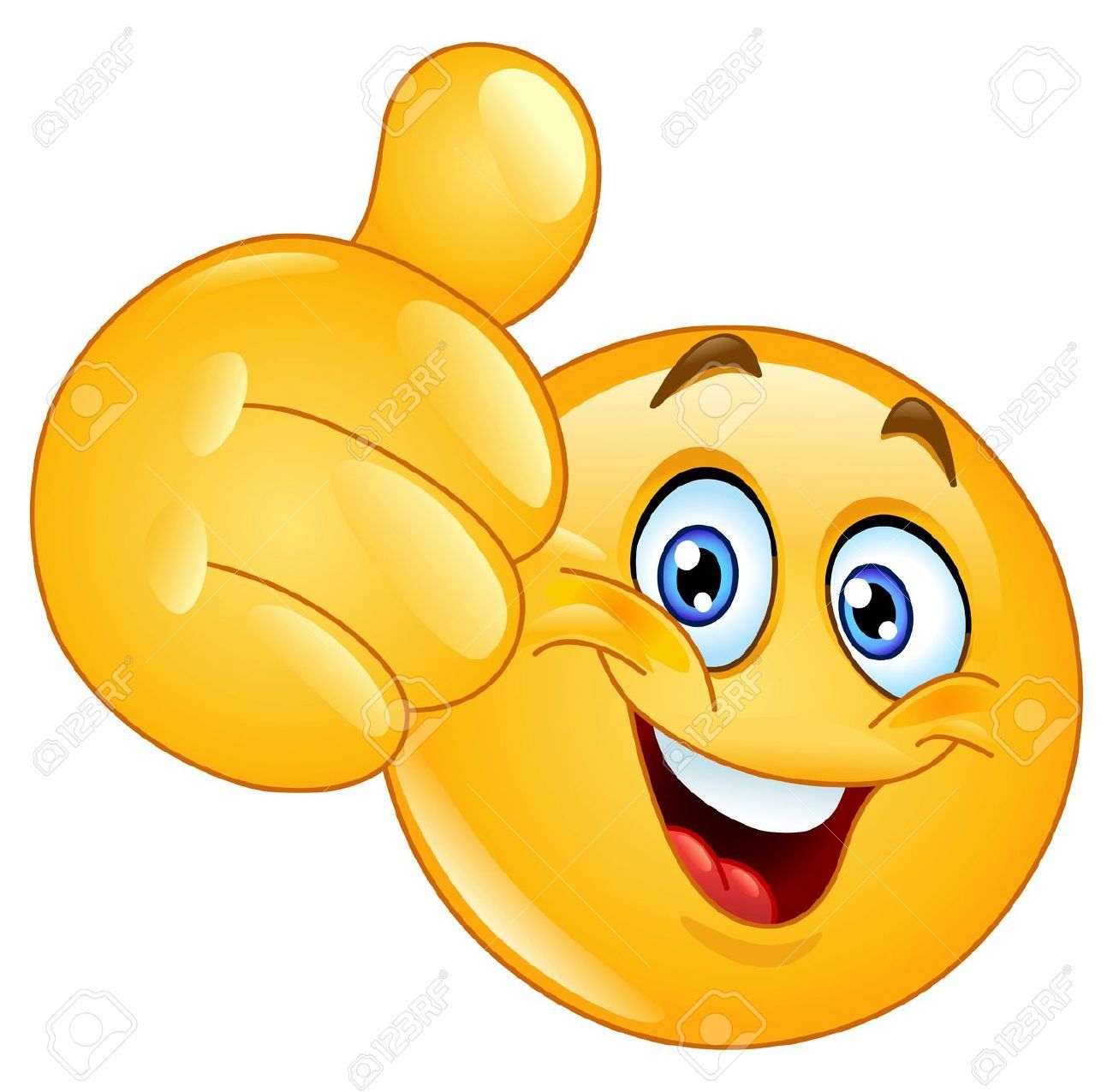 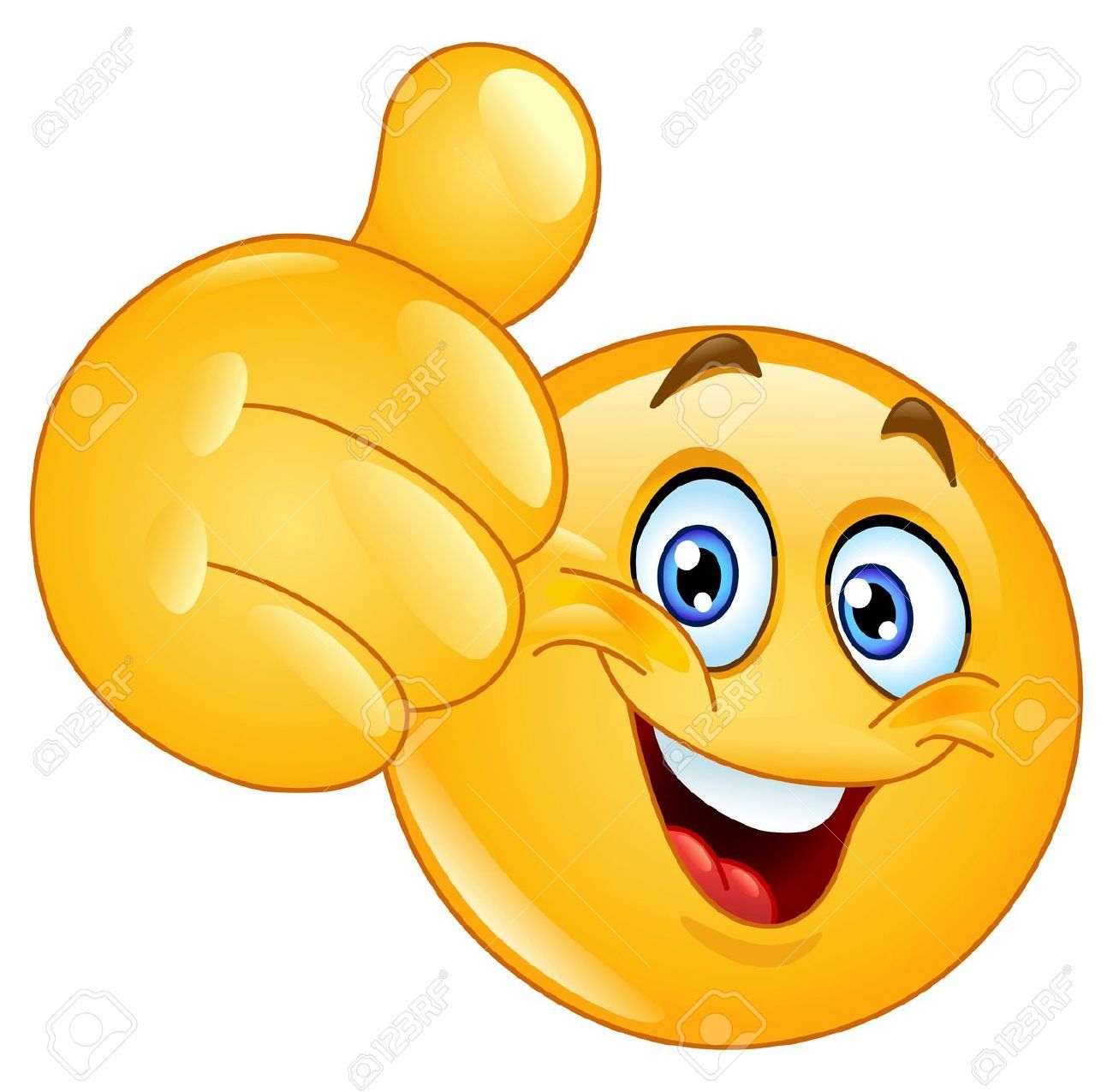 PRÁCTICAS DEL LENGUAJE:¡BIENVENIDOS A CUARTO GRADO,COMENZAMOS REPASANDO UN POQUITO DE LO TRABAJADO EN TERCERO!MATEMÁTICA:A RESOLVER CON OJOS MATEMÁTICOSActividades:*Resuelve las siguientes situaciones problemáticas: (COPIAR)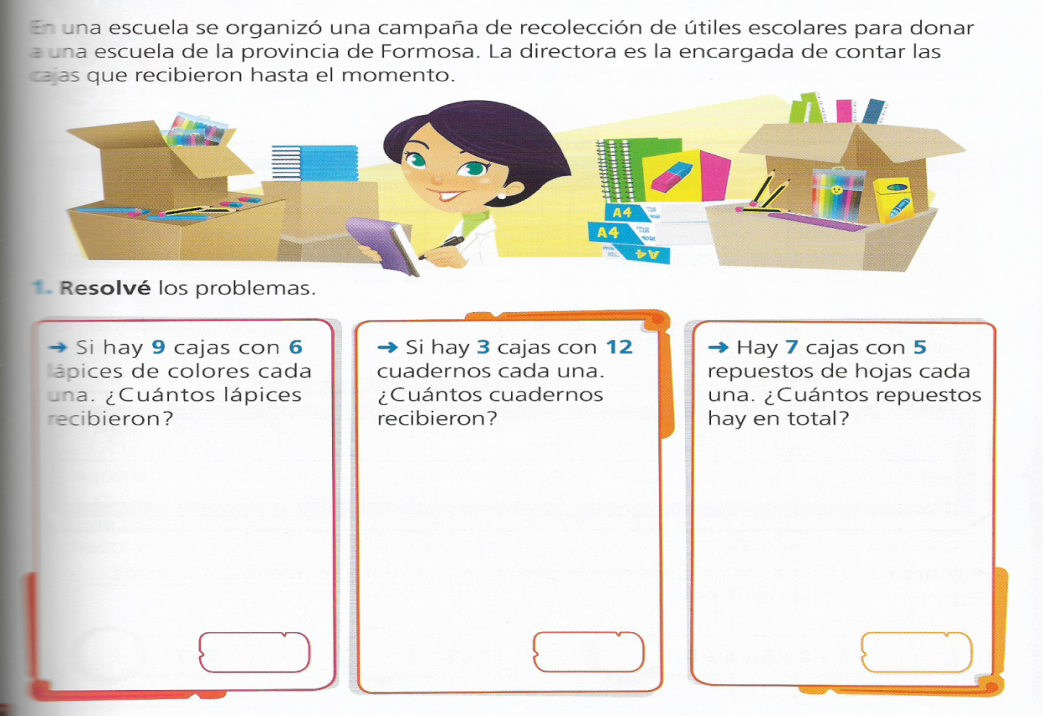 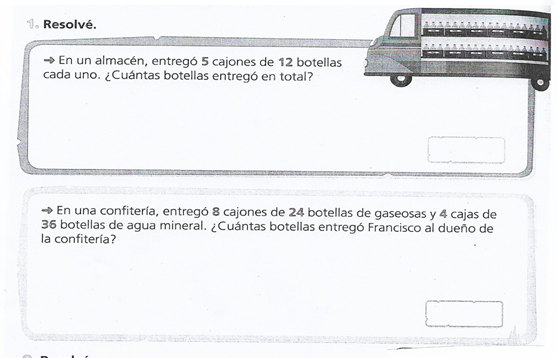 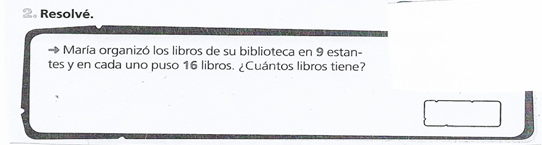 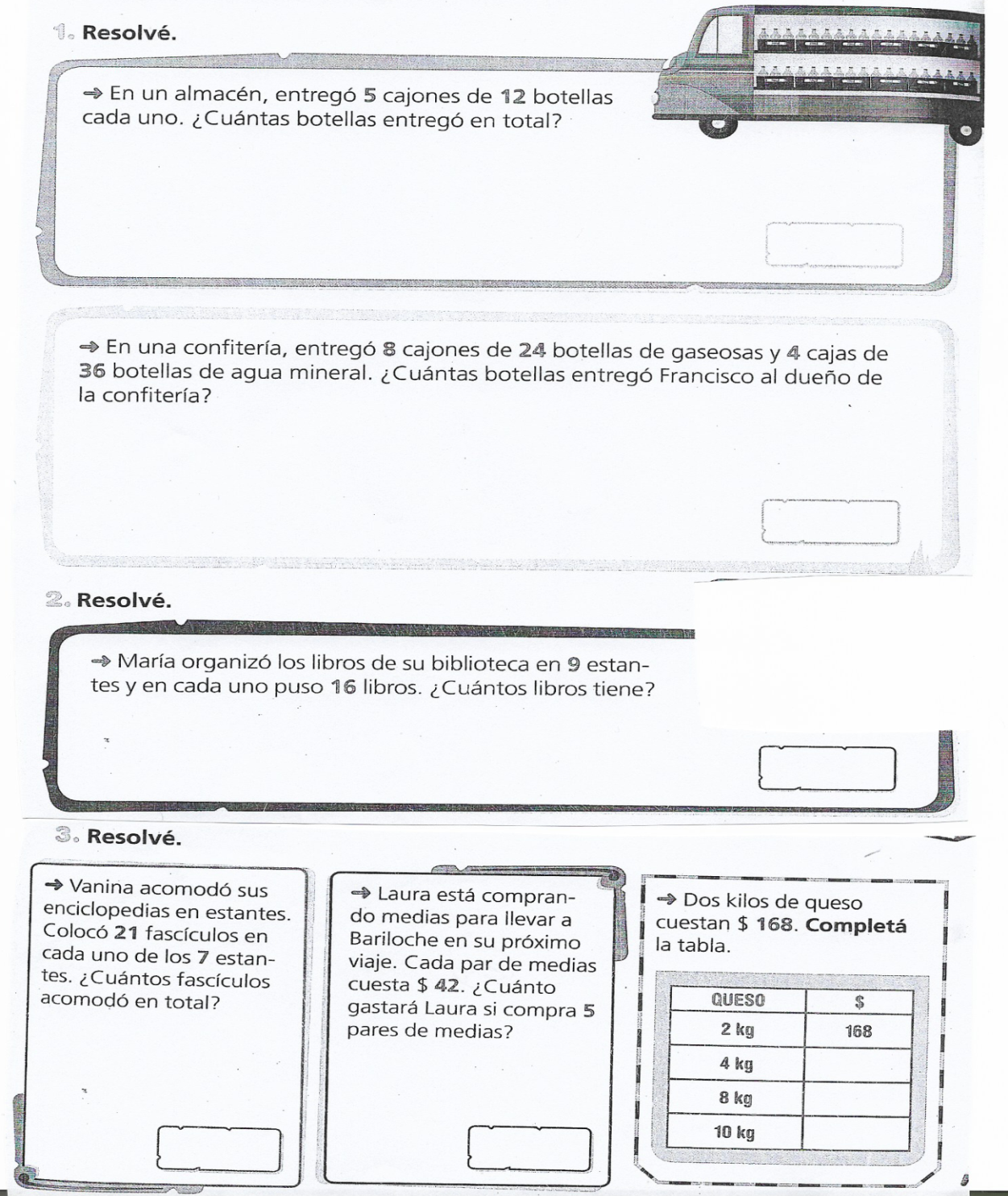 ¡AHORA, A DESCANSAR!!¡¡¡HASTA MAÑANA!!!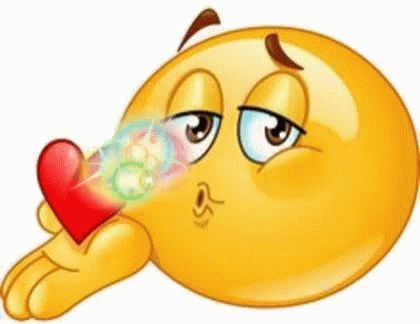 ACTIVIDADES PARA 4TO GRADO “C” – TURNO TARDE